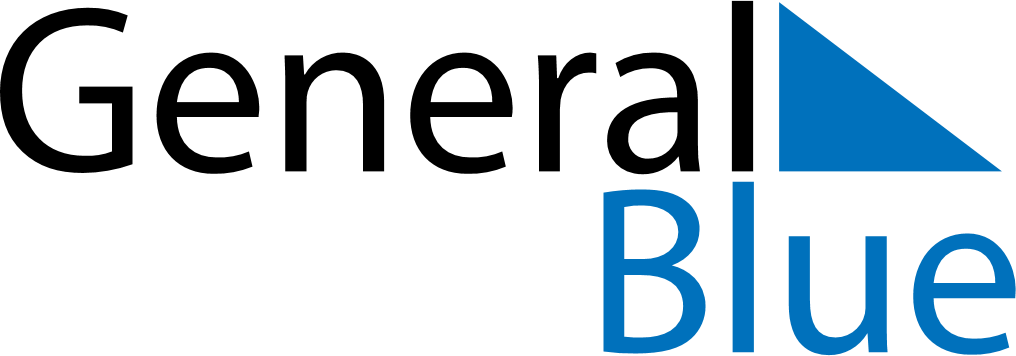 Mozambique 2021 HolidaysMozambique 2021 HolidaysDATENAME OF HOLIDAYJanuary 1, 2021FridayNew Year’s DayFebruary 3, 2021WednesdayHeroes’ DayApril 7, 2021WednesdayWomen’s DayMay 1, 2021SaturdayWorkers’ DayMay 2, 2021SundayMother’s DayJune 25, 2021FridayIndependence DaySeptember 7, 2021TuesdayLusaka Peace AgreementSeptember 25, 2021SaturdayDefense Force’s DayOctober 4, 2021MondayPeace and Reconciliation DayDecember 25, 2021SaturdayFamily Day